Publicado en Madrid el 15/08/2022 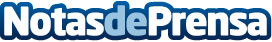 Los usuarios de PENSUMO alcanzan medio millón de reciclajes registrados con la APP "Recicla y Suma"La pyme creadora de la "Pensión por Consumo" registra y paga a diario miles de reciclajes de distintos residuos por toda España. Desde agosto de 2020 se ha evitado la emisión de 322.847,34 kilos de CO2 a la atmósfera, según las tablas de impacto ambiental con las que trabaja. El ranking de super-recicladores lo encabezan con más de 2000 reciclajes un asturiano y un zaragozano. Con los 500.000 reciclajes acumulados certificados y pagados, se lanzará un NFT
Datos de contacto:José Luis Orós628880925Nota de prensa publicada en: https://www.notasdeprensa.es/los-usuarios-de-pensumo-alcanzan-medio-millon_1 Categorias: Nacional Sociedad Ecología Solidaridad y cooperación Sostenibilidad Innovación Tecnológica http://www.notasdeprensa.es